Учебный план МБОУ «Зудиловская СОШ»на 2023-2024 учебный год по адаптированной образовательной программе для обучающихся   с умственной отсталостью (интеллектуальными нарушениями), вариант 1(недельный)Коррекционно-развивающая областьУчебный план МБОУ «Зудиловская СОШ»на 2023-2024 учебный год по адаптированной образовательной программе для обучающихся   с умственной отсталостью (интеллектуальными нарушениями), вариант 1(годовой)Предметные областиКлассы Учебные предметыКоличество часов в неделюКоличество часов в неделюКоличество часов в неделюКоличество часов в неделюКоличество часов в неделюВсегоПредметные областиКлассы Учебные предметы5 класс6 класс7 класс8 класс9 классВсегоОбязательная частьОбязательная часть1.Язык и речевая практикаРусский языкЧтение (литературное чтение)444444444420202. МатематикаМатематикаИнформатика443131311733.ЕстествознаниеПриродоведениеБиологияГеография2--2-2-22-22-224684.Человек и обществоМир историиОсновы социальной жизниИстория Отечества-2-22--22-22-2221064. ИскусствоРисование (изобразительное искусство)Музыка21--------215.Физическая культураАдаптированная физическая культура22222106. ТехнологияПрофильный труд6677733Итого Итого 2728292929142Часть, формируемая участниками образовательных отношений Часть, формируемая участниками образовательных отношений 221117Учебный курс «По ступенькам русского языка»Учебный курс «По ступенькам русского языка»11Учебный курс «Математика после уроков »Учебный курс «Математика после уроков »11Учебный курс «Учись писать грамотно»Учебный курс «Учись писать грамотно»11Учебный курс «Математика вокруг нас»Учебный курс «Математика вокруг нас»11Учебный курс «Математика в реальной жизни»Учебный курс «Математика в реальной жизни»11Учебный курс «Секреты правильной речи»Учебный курс «Секреты правильной речи»11Максимально допустимая годовая нагрузка (при 5-дневной учебной неделе)Максимально допустимая годовая нагрузка (при 5-дневной учебной неделе)2930303030149Утверждаю: 
Директор школы:__ _________Н.В.Привалова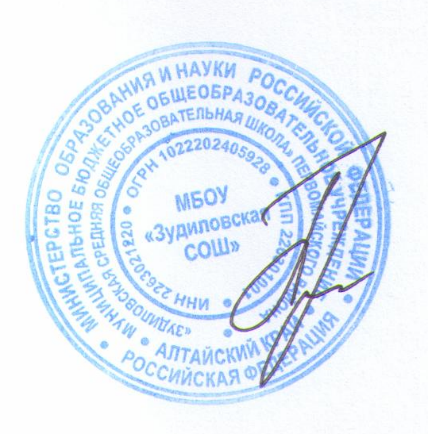 Приказ от 30.08.2023 г. № 45-од(приложение №12)Предметные областиКоррекционные курсы/ классыКоличество часов в неделюКоличество часов в неделюКоличество часов в неделюКоличество часов в неделюКоличество часов в неделюПредметные областиКоррекционные курсы/ классы 5 класс6 класс7 класс8 класс9 классКоррекционно-развивающая областьПсихокоррекционные занятия22222Коррекционно-развивающая областьЛогопедические занятия22222Коррекционно-развивающая областьРитмика22222ИТОГОИТОГО66666Предметные областиКлассы Учебные предметыКоличество часов в годКоличество часов в годКоличество часов в годКоличество часов в годКоличество часов в годВсегоПредметные областиКлассы Учебные предметы5 класс6 класс7 класс8 класс9 классВсегоОбязательная частьОбязательная часть1.Язык и речевая практикаРусский языкЧтение (литературное чтение)1361361361361361361361361361366806802. МатематикаМатематикаИнформатика136-136-1023410234102345781023.ЕстествознаниеПриродоведениеБиологияГеография68--68-68-6868-6868-68681362042724.Человек и обществоМир историиОсновы социальной жизниИстория Отечества-68-6868--6868-6868-6868683402044. ИскусствоРисование (изобразительное искусство)Музыка6834--------68345.Физическая культураАдаптированная физическая культура68686868683406. ТехнологияПрофильный труд2042042382382381122Итого Итого 9189529869869864828Часть, формируемая участниками образовательных отношений Часть, формируемая участниками образовательных отношений 6868343434238Учебный курс «По ступенькам русского языка»Учебный курс «По ступенькам русского языка»3434Учебный курс «Математика после уроков»Учебный курс «Математика после уроков»3434Учебный курс «Учись писать грамотно»Учебный курс «Учись писать грамотно»3434Учебный курс «Математика вокруг нас»Учебный курс «Математика вокруг нас»3434Учебный курс «Математика в реальной жизни»Учебный курс «Математика в реальной жизни»3434Учебный курс «Секреты правильной речи»Учебный курс «Секреты правильной речи»3434Максимально допустимая годовая нагрузка (при 5-дневной учебной неделе)Максимально допустимая годовая нагрузка (при 5-дневной учебной неделе)98610201020102010205066Предметные областиКоррекционные курсы/ классыКоличество часов в годКоличество часов в годКоличество часов в годКоличество часов в годКоличество часов в годПредметные областиКоррекционные курсы/ классы 5 класс6 класс7 класс8 класс9 классКоррекционно-развивающая областьПсихокоррекционные занятия6868686868Коррекционно-развивающая областьЛогопедические занятия6868686868Коррекционно-развивающая областьРитмика6868686868ИТОГОИТОГО204204204204204